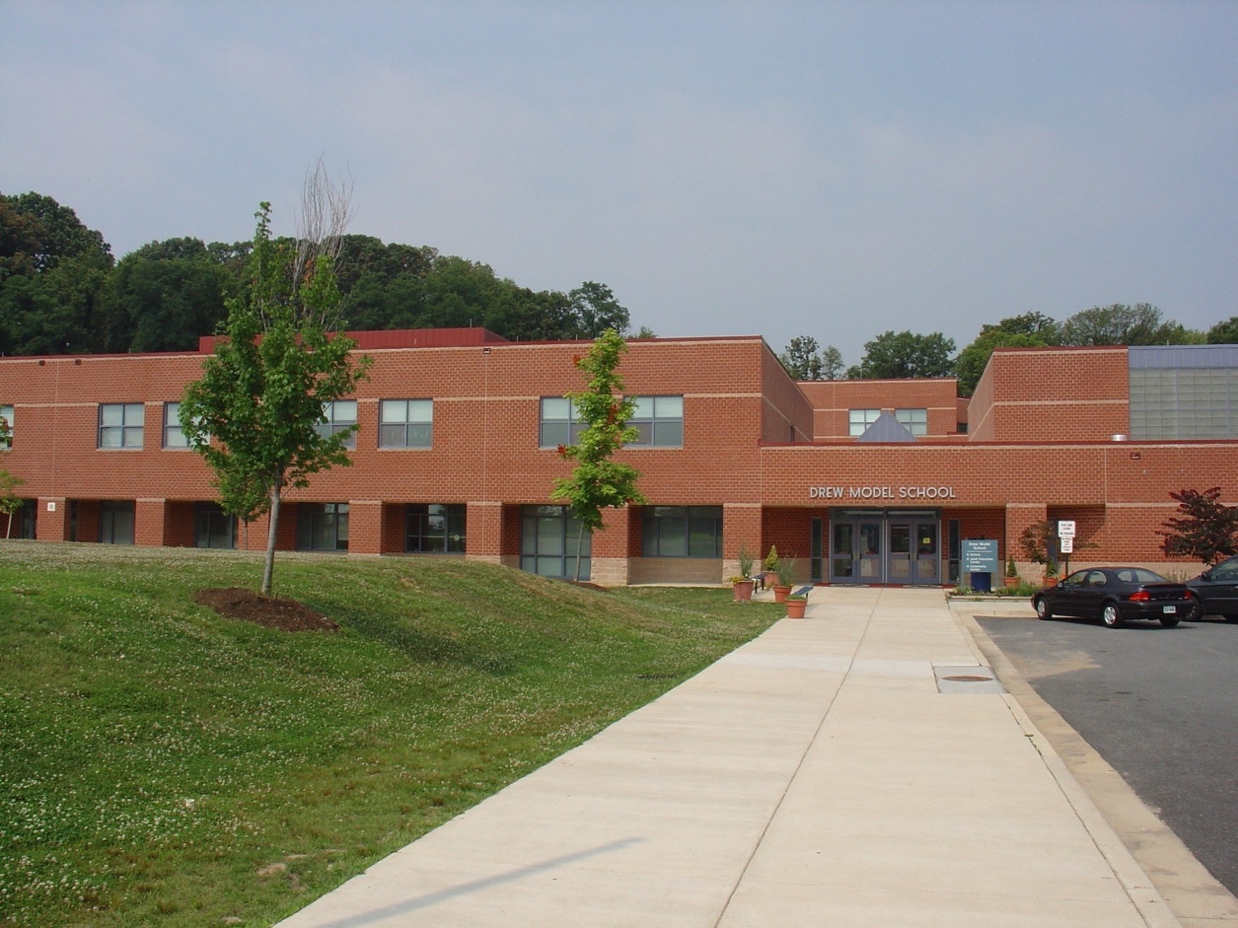 Escuela Primaria   Drew Model Reunión de Participación de los Padres“Construyendo Nuestra Comunidad Escolar”Padres y familias actuales y nuevas están invitados a asistir a una serie de reuniones de participación familiar enfocadas en construir nuestra  comunidad escolar. Las reuniones serán diseñadas de manera que puedan proveer a los padres y las familias de informacion sobre nuestra escuela, y crear oportunidades para que las familias y los padres puedan interactuar con el personal de la escuela.Tema de discusión: Seguridad y protección de la escuela – Capitan Wayne Vincent, Corporal Shawn Blow de el departamento de policía de Arlington y Zachary Pope administrador de emergencia de las escuelas públicas de Arlington estarán presentes.Fecha:  24 de Abril7:00pm Dónde:  Escuela Primaria Drew Model 3500 23rd StreetArlington, VA. 22206Próxima Reunion29 de Mayo 